Department of Textile Engineering,COLLEGE OF ENGINEERING AND TECHNOLOGY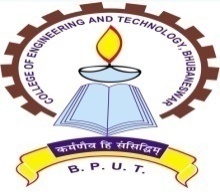 TECHNO CAMPUS, MAHALAXMI VIHAR, BHUBANESWAR-751029		(AnAutonomous &Constituent college of BPUT)Letter No.  309/TE dated22.05.2019QUOTATION CALL NOTICE     Sealed quotations are invited from manufacturers/authorized dealers/distributors/suppliers for supply of chemicals, glassware and other materials to the Textile Engineering department: (List enclosed).The sealed quotation must reach in the office of the undersigned by Dt. 10-06-2019 (4.30PM). Cost should specify the basic price and taxes etc. separately. Delivery of item will be made at Textile Engineering department of CET Campus at the cost of supplier.  Price should be quoted including supply of the items and all taxes, GST in INR values.Dealers are requested to furnish their STCC/ITCC clearances/GST/GSTIN/TIN/PAN, etc. and authorized dealership certificate. The sealed quotation should be sent by Speed Post/ Registered post only to the office of the Principal, College of Engineering & Technology, MahalaxmiVihar, Bhubaneswar-751029. No hand delivery and courier will be accepted. The authority is not responsible for any postal delay. Quotation received after the scheduled date and time will not be accepted.The authority reserves the right to reject/cancel all the quotations in whole or in part without assigning any reason thereof. The quotations must specify the delivery time. Payment will be made after successful supply of items duly certified by competent authority. Penalty at the rate of one percent per week will be imposed in case of delay in delivery, installation and work completion.Sd/-HODTextile EngineeringSl. NoItems & quantity to be purchased for TCP LAB 2018-19PriceChemicals &GlassWares (NICE Make)1Metacresol-1000ml2 Potasium Iodide- 100gm x 23Sodium thiosulphide( Glauber's salt)- 5 kg4Magnesium Sulphate- 500 gm x 25Sodium dicromate-500gm6Chlorophenol- 500ml7 Terky Red oil ( TR oil)- 4 ltr.8 Non Ionic Detergent ( NID) - 4 ltr9 Liquid Soap ( Ezee)- 200ml x 1010 Glass were cleaner ( laboratory detergent)-500ml x 411Sodium Zincate- 1ltr.12 Ammonium thiocyanate- 1ltr.13 Acetone- 500ml14 Metaxylene- 500mlX215 Benzyl alcohol- 1000 ml16Benzoic Acid 1kg17Rangolite-C - 500gm18  Binder / Fixer- CCL-500gm19 DMSO- 1000ml20 Aluminium salt-500gm21 Sodium Carbonate :2 Kg22 Sodium Hydroxide : 1 Kg23 Sodium Cloride : 2 Kg24 Sulphuric Acid : 1 lt25 Optical Brighter (Ranipal/Tinopal) : 500gm26Resist salt :1 Kg27 Screen coating Chemicals (Sensitizer: 500gm)28 Screen coating Chemicals (Photo emulsion: 500gm)29 Screen coating Chemicals (Coating remover: 500gm)30 Sodium Alginate : 500gm31 Sodium Thiosulphate : 500gm32 Wetting agent (Lisapol -NX) : 2 lt33Sodium sulphoxilate formaldehyde : 500gm34 Barium Hydroxide : 500gm35 StanusCholride : 500gm36 Ferrous Sulphate : 1kg37 Pottasium dichromate : 1kg38 DMF : 1000ml39 Micro pipette ( 1 ml)- 8 nos40 Reagent bottle (250 ml)- 10 nos41 Test tube stand( 25 x 100)- 4 nos42Beaker 50ml : 4043Beaker  100ml -20 no44Beaker  250ml -10 no45Beaker  500ml -10 no46Conical Flask 250ml -10X4packs47Pipette (1 ml): 4 no  48Pipette (2 ml): 4 no  49Pipette (5 ml): 4 no  50Pipette (10 ml): 4 no  51Measuring Cylinder (100ml) : 4 no.52Hand Wash (200ml): 4 no53Aluminium Foil :100 no.54Hand globes for chemical lab : 35 pairs55 Bunsen burner- 4 nos56Tripod stand( for Bunsen burner) - 4 nos57Accessories for Bunsen burner in series of 4 nos58Wire gauge- 12 nos59Absorbant Paper : 200no60ATMP(Amino TrimethylenePhosphonic Acid):500gmFibres & Fabrics1PC blend fabric  : 10 mt2Grey cloth : 20mt3Bleached cloth : 20 mt.4Mercerised Cloth : 20mt5Grey silk : 2 kg6Cotton colour fabric (Poplin) : 10 mt7Acrylic fabric White : 10 mt8Wool Fabric (White) : 5 mt9Silk Fabric White :5mt10 Silk fiber- 1k g11 Flax fiber- 1kg12 polyester fiber- 1 kg13 Nylon fiber- 1kg14 Acrylic fiber- 1kg15Polypropylene fiber- 1kg16P / C blend fiber – 1kg17 P / V blend fiber- 1kg18 P / W blend fiber- 1kg19Viscose fiber – 1kg20Acetate fiber- 1kgOther Items1Stencils for printing – 10 nos2Bloks for printing – 10 nos3Multi fiber fabric- 1 pkt4 Fabric sample cutter -1 no5 Match box (Big stick )- 2 pkt.6 Gas lighter- 2 nos7 Candle( big)- 5 pkt.8 Steel pot with lid ( approx. 6 ltr.)- 2 nos9 Steel pot with lid ( approx. 4 ltr.)- 2 nos10 Steel glass ( 400 ml or more )- 24 nos11 Steel scissor with smooth plastic handle- 8 nos12White Cotton scale : 1 no13Printing block : 10 no.14Acrylic sheet 3mm & 4 mm -16 Sq. ft15Spectral Sensors -2 nos.16Aurdino Camera -1 nos.17Glass Container- 200ml-12no.18Yarn of different count 19Assembling charges of instrument20Tracing paper  : 10 no.